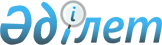 О организации общественных работ на 2012 год
					
			Утративший силу
			
			
		
					Постановление акимата города Кентау Южно-Казахстанской области от 14 февраля 2012 года № 26. Зарегистрировано Управлением юстиции города Кентау Южно-Казахстанской области 6 марта 2012 года № 14-3-126. Утратило силу в связи с истечением срока применения - (письмо аппарата акима города Кентау Южно-Казахстанской области от 29 марта 2013 года № 01-3-1/1910)      Сноска. Утратило силу в связи с истечением срока применения - (письмо аппарата акима города Кентау Южно-Казахстанской области от 29.03.2013 № 01-3-1/1910).

      В соответствии со статьей 31 Закона Республики Казахстан от 23 января 2001 года "О местном государственном управлении и самоуправлении в Республике Казахстан", статьей 20 Закона Республики Казахстан от 23 января 2001 года "О занятости населения" и пунктом 7 Правил организации и финансирования общественных работ, утвержденных Постановлением Правительства Республики Казахстан от 19 июня 2001 года № 836, акимат города Кентау ПОСТАНОВЛЯЕТ:



      1. Утвердить согласно приложению перечень организаций на 2012 год, в которых будут проводиться общественные работы, виды, объемы и конкретные условия общественных работ.



      2. Утвердить размер оплаты труда участников общественных работ в размере установленной минимальной заработной платы на 2012 год.



      3. Государственному учреждению «Кентауский городской отдел занятости и социальных программ» обеспечить на основании данного постановления направление безработных на общественные работы согласно сумм, предусмотренных в пределах финансовых средств из местного бюджета на 2012 год.



      4. Контроль за исполнением настоящего постановления возложить на заместителя акима города Б.Алиманова.



      5. Настоящее постановление вводится в действие со дня его первого официального опубликования.      Аким города                                Н.Калмурзаев

Утвержден

постановлением акимата города

Кентау от 14 февраля 2012 года № 26       Перечень организаций на 2012 год, в которых будут проводиться общественные работы, виды, объемы и конкретные условия общественных работ      Примечание: Продолжительность труда участников общественных работ 6 месяцев. В зависимости от спроса и предложений на общественные работы перечень организаций, в которых будут проводиться общественные работы, виды, объемы, размеры оплаты труда участников и источники финансирования могут быть изменены в пределах сумм, предусмотренных местным бюджетом.
					© 2012. РГП на ПХВ «Институт законодательства и правовой информации Республики Казахстан» Министерства юстиции Республики Казахстан
				№Наименование организацийВид и объем общественных работОбъем общественных работКонкретные условия трудаИсточник финансирования1Государственное коммунальное казенное предприятие «Дворец культуры имени Ш.Калдаякова» Проведение очистных, ремонтных работ на территории Дворца культуры. Оказание помощи в организации культурных мероприятий и хозяйственных работ 2152,52 квадратных метровПродолжительность рабочего времени - 40 часов в неделю. Пятидневная рабочая неделя с двумя выходными днямиМестный бюджет2Государственное учреждение «Кентауский городской отдел жилищно-коммунального хозяйства, пассажирского транспорта и автомобильных дорог» Проведение озеленения, благоустройства и санитарно-очистных работ. 432000 квадратных метровПродолжительность рабочего времени - 40 часов в неделю. Пятидневная рабочая неделя с двумя выходными днямиМестный бюджет3Государственное учреждение «Аппарат акима села Байылдыр» Проведение озеленения, благоустройства и санитарно-очистных работ65 квадратных метровПродолжительность рабочего времени - 40 часов в неделю. Пятидневная рабочая неделя с двумя выходными днямиМестный бюджет4Государственное учреждение «Аппарат акима села Ащысай» Оказание помощи в организации социально-значимых работ, озеленение, посадка деревьев. 2610 квадратных метровПродолжительность рабочего времени - 40 часов в неделю. Пятидневная рабочая неделя с двумя выходными днямиМестный бюджет5Государственное учреждение «Аппарат акима села Хантаги» Оказание помощи в организации социально-значимых работ, проведение озеленения, благоустройства и санитарно-очистные работ. 100 квадратных метровПродолжительность рабочего времени - 40 часов в неделю. Пятидневная рабочая неделя с двумя выходными днямиМестный бюджет6Государственное учреждение «Аппарат акима села Карнак» Уборка улиц села, очистка мусора. Посадка деревьев, уход за ними и побелка. 162000 квадратных метровПродолжительность рабочего времени - 40 часов в неделю. Пятидневная рабочая неделя с двумя выходными днямиМестный бюджет